__________________ MCS Therapy_________________________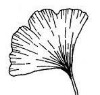 609 W Cottonwood Lane Suite 1 Casa Grande, AZ 85122 ph. 520.251.5166 fax 520.413.5787Patient DataPatient Name:_________________________________________  Date of Birth__________Diagnoses:__________________________________________________________________My Child is   Biological _____  Foster________  Adopted_____Address_______________________________ City_________________    Zip Code________Major Cross Streets near your home__________________________ Neighborhood_________________Best Contact Phone ________________  Phone___________________  Email:_________________________Parent/Guardian (name/relationship)______________________________________________________________________Developmental HistoryPerinatal History (complications before, during or after birth)________________________________________________________________________________________________________________________________________________________________________________________________________________________________________________________Does your child have a history of or currently experience: Ear Infections    yes no     Tube Placement yes no        Asthma   yes no      Seizures yes noAllergies yes no if yes please list allergies ______________________________ Vision Difficulties yes no    Date of last vision check____________________ Results_______________Hearing Deficits yes no      Date of last hearing screening__________________ Results _______________Feeding Problems yes no   Does your child receive feeding therapy  yes  no  Other medical history Hospitalizations/Surgeries (type and date) _________________________________________________________________________________ ____________________________________________________________________________________________________________________________________________________________________Age at Developmental MilestonesRoll:____________ Sit alone:_________ Crawled_______ Walk_______Mobility Status:___________________________Hospitalizations/Surgeries (type and date)Orthotics/Braces:Medication Names: Social and Academic Does your child attend school or preschool? yes no  If yes, what grade? __________ Does he/she perform at grade level in     Reading  yes no      Math yes no Do you have any concerns with social skills? yes no If so, please describe ______________________________________________________________________ ______________________________________________________________________ ______________________________________________________________________ What does your child like to do in his/her free time? ____________________________ _____________________________________________________________________ Does your child have a favorite toy or something he/she enjoys (e.g. Thomas, cars, etc)? _________________________________________________________________ Therapy Goals What are your goals for therapy? ___________________________________________What is the child’s primary language?_______________________________________Is there more than one language used at home or other environments? yes no Do you feel your child has a speech problem? yes no Is this your child’s first speech evaluation? yes no if no date of last speech evaluation _____________Has your child ever received speech therapy? yes no If yes when was your last speech therapy? ___________Is your child aware of his/her speech difficulties? yes noExpressive/Receptive/Social Speech/Language Skills How many words does your child produce?  Can your child communicate wants/needs/thoughts easily? yes noDoes your child imitate: sounds yes no    words yes no         phrases yes noDoes your child request items by name? yes noDoes your child point/retrieve items upon request? yes noDoes your child follow simple directions (i.e. “sit down” “go get your shoes and bring them to me.”) yes noIf your child is school-age, can he/she follow multiple step directions (i.e. “get out your paper, write your name at the top, and put your pencil down.) yes no Does your child respond appropriately to yes/no and “wh” questions? yes noCan your child communicate effectively with his/her peers and/or people in environments other than the home? yes no Comments: ____________________________________________Please use the below space to tell us any other information you feel your therapist should know about your child.  